                                                                        Проект	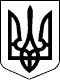 УКРАЇНАЧЕЧЕЛЬНИЦЬКА РАЙОННА РАДАВІННИЦЬКОЇ ОБЛАСТІРІШЕННЯ ___грудня  2018 року				                             22 сесія 7 скликанняПро Програму розвитку малого та середнього підприємництва Чечельницького району на 2019–2020 роки         Відповідно  до  пункту 16  частини 1  статті 43  Закону  України  «Про  місцеве самоврядування в Україні», враховуючи клопотання районної державної адміністрації, висновок постійної комісії районної ради з питань бюджету та комунальної власності, районна рада ВИРІШИЛА:1. Затвердити  Програму  розвитку  малого та середнього  підприємництва Чечельницького  району  на  2019–2020 роки (далі – Програма) (додається).2. Контроль  за  виконанням  цього  рішення  покласти  на  постійну  комісію  районної   ради  з   питань   бюджету  та комунальної власності (Савчук В.В.).Голова  районної  ради                                             С.В. П’яніщукСавчук В.В.Катрага Л.П.Кривіцька І.О.Лисенко Г.М.Крук Н.А.